Format for ANSWERING REVIEWERS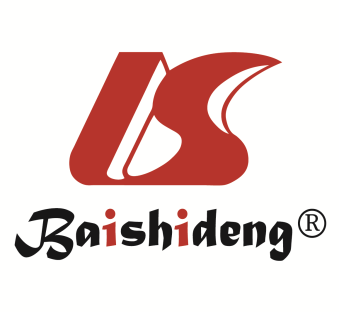 December 30, 2014Dear Editor,Please find enclosed the edited manuscript in Word format (file name: 14894- The endoscopic papillectomy- ESPS Manuscript NO 14894. doc).Title: Endoscopic papillectomy: The limits of the indication, technique and resultsAuthor: José Celso Ardengh, Rafael Kemp, Éder Rios Lima-Filho, José Sebastião dos Santos Name of Journal: World Journal of GastroenterologyESPS Manuscript NO: 00182188The manuscript has been improved according to the suggestions of reviewers:1 Format has been updated2 Revision has been made according to the suggestions of the all reviewers3 References and typesetting were correctedThank you again for publishing our manuscript in the World Journal of Gastroenterology.Sincerely yours,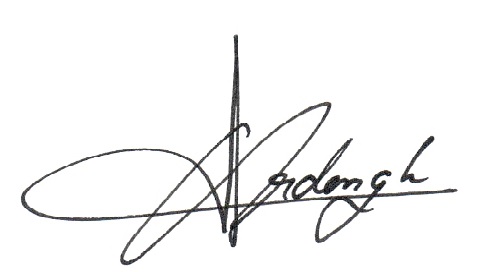     José Celso Ardengh, MD, PhD